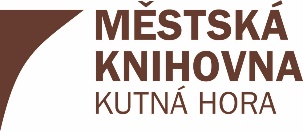 DOKUMENTACE PRŮBĚHU ZADÁVACÍHO ŘÍZENÍVEDENÉHO MIMO REŽIM ZÁKONA NA VEŘEJNOU ZAKÁZKU MALÉHO ROZSAHU NA DODÁVKU ZBOŽÍs názvem:,,Nákup osobního motorového vozidla pro potřeby Městské knihovny Kutná Hora“(dále jen: „veřejná zakázka“ nebo „VZ“)ZADAVATEL VEŘEJNÉ ZAKÁZKY:  	Městská knihovna Kutná Hora, příspěvková organizaceSe sídlem:          	     			Husova 145, 284  01 Kutná HoraZadavatele zastupuje:      	    	Mgr. Gabriela Jarkulišová, ředitelkaIČ:                      	    			62921491Druh zadávacího řízení: dle § 27 v souladu s ustanovením § 31 zákona č. 134/2016 Sb., o zadávání veřejných zakázek, ve znění pozdějších předpisů, poptávkové řízení vedené mimo režim zadávacích řízení vymezených § 3 zákona.VÝZVA POPTÁVKOVÉHO ŘÍZENÍK PROKÁZÁNÍ SPLNĚNÍ KVALIFIKACE A K PODÁNÍ NABÍDKY (dále jen: „výzva“)V rámci uvedené veřejné zakázky zadávané v poptávkovém řízení mimo režim zákona,  Vás tímto vyzývámk podání nabídky k plnění předmětu této veřejné zakázky a k prokázání splnění kvalifikace, dle podmínek uvedených v této výzvě.Identifikační a kontaktní údaje veřejného zadavatelePoužité pojmyInformace o druhu a předmětu veřejné zakázkyLhůta a místo pro podání nabídekPožadavky na prokázání splnění kvalifikace VI. Hodnotící kritériaZákladním hodnotícím kritériem je celková ekonomická výhodnost pro zadavatele a splnění požadavků.Základní hodnotící kritéria - váha v procentech:Ostatní podmínky a sdělení zadavatele	Vyhrazená práva zadavateleZadávací lhůtaV Kutné Hoře dne 26. 6. 2019 Mgr. Gabriela Jarkulišová, ředitelka Městská knihovna Kutná Hora Husova 145, 284 01 Kutná HoraNedílnou součástí této výzvy jsou následující přílohy:Příloha č. 1: Požadavky zadavatele na sestavení nabídkyPříloha č. 2: Krycí list nabídkyZákladní identifikační údaje zadavateleZákladní identifikační údaje zadavateleNázev veřejného zadavatele:Městská knihovna Kutná HoraStát, okres, obec:CZ, 0205 Kutná Hora, Kutná HoraUlice, číslo popisné, PSČ:Husova 145, 284 01IČ:62951491Osoby oprávněné jednat za zadavatele:Mgr. Gabriela Jarkulišová, ředitelka Organizace, adresa sídla:Městská knihovna Kutná Hora, Husova 145, 284 01 
Kutná HoraTelefon:+420 327 512 079Datová schránkakgd82yfE-mail:sefova@knihovna-kh.cz Kontaktní osoba zadavatele pro veřejnou zakázku :Mgr. Gabriela JarkulišováTelefon/email: 737 243 826 / sefova@knihovna-kh.czpojemvysvětlení pojmudodavatelfyzická nebo právnická osoba, která je schopna dodat požadované zbožíuchazečzájemce, který ve stanovené době podal nabídkukvalifikace dodavatelezpůsobilost dodavatele pro plnění veřejné zakázky, kterou dodavatel prokazuje způsobem a v rozsahu dle požadavků zadavatelezadávací dokumentacesoubor dokumentů, údajů, požadavků, technických specifikací a popisů k vymezení předmětu veřejné zakázky v podrobnostech nezbytných pro zpracování nabídkyzadávací podmínkyveškeré požadavky, sdělení a práva zadavatele uvedené ve výzvě, zadávací dokumentaci či jiných dokumentech vztahujících se k sestavení nabídky, k průběhu poptávky nebo k sestavení návrhu smlouvynabídkav širším slova smyslu je souborem dokumentů, listin a údajů sestaveným uchazečem dle zadávacích podmínek obsahujících zejména vlastní nabídku uchazeče k plnění předmětu veřejné zakázky a případně prokázání splnění kvalifikacezadávací lhůtadoba vymezená datem, do kdy je uchazeč vázán obsahem své nabídky k plnění předmětu veřejné zakázkyDruh veřejné zakázky:Veřejná zakázka malého rozsahu na dodávku Popis předmětu veřejné zakázky a další informace:Předmětem zakázky je:Nákup 1 ks  nového nepoužitého osobního motorového vozidla pro potřeby Městské knihovny Kutná Hora, které bude využíváno k přepravě osob a rozvozu knihovních souborů. Z toho důvodu požadujeme vozidlo, které umožňuje kombinovat přepravu osob a nákladu.Závazné podmínky pro realizaci veřejné zakázky (požadavky): Zdvihový objem min. 1450 cm3Výkon 96 kWManuální převodovka, 5 stupňová 5dvéřová verze, posuvné boční pravé i levé dveře, koncové zadní dveře výklopnéMinimální objem zavazadlového prostoru 1000 l, po demontáži druhé řady sedadel 3500 lDělící mříž (oddělení zavazadlového prostoru a posádky vozidla)  Palivo – naftaTažné zařízení (demontovatelné)Přehrávač CD/MP3Vyhřívaná přední sedadlaZadní parkovací kameraPřední parkovací asistentManuální klimatizaceČelní a boční airbagy řidiče a spolujezdceCentrální zamykání s dálkovým ovládánímPovinná výbava dle příslušných ustanovení vyhlášky č. 341/2014 Sb. v aktuálním zněníPředpokládaná hodnota zakázky: V nabídce bude uvedena cena bez DPH, výše  DPH a celková cena včetně DPHFinancování: Úhrada převodem z účtu na základě vystavené fakturyMísto plnění veřejné zakázky:Převzetí vozidla u dodavatele Termín realizace veřejné zakázky:Dodání vozidla do 15. 12. 2019Místo podání či doručení nabídek:Na adrese sídla zadavatele: Podatelna Městské knihovny Kutná Hora, Husova 145, Kutná Hora, PSČ 284 01.Způsob podání nabídek:Poštou, kurýrní službou nebo osobně v pracovní době na adresu zadavatele.Nabídka bude doručena v zapečetěné obálce a označena nápisem: „NEOTVÍRAT – VEŘEJNÁ ZAKÁZKA ,,Nákup osobního motorového vozidla pro potřeby Městské knihovny Kutná Hora“Obsah nabídek:Viz příloha č. 1 této výzvy Lhůta pro podání nabídek:15. 7. 2019 do 11.00 hodinProkázání profesních a dalších kvalifikačních předpokladů:doklady (prostá kopie bez ověření) prokazující příslušná živnostenská oprávnění, která musí být 
v minimálním rozsahu předmětu této VZ,výpis z obchodního rejstříku, pakliže je do něj uchazeč zapsán – prostá kopie bez ověření název kritériaváha kritéria (v%)typ kritérianejlépe hodnocenonabídková cena80minimalizačnínejnižší nabídková cena včetně DPHzáruční podmínky 10maximalizačnínejdelší standardní doba zárukydostupnost servisního místa10minimalizačnínejnižší počet km ze sídla zadavatele do servisního místaVarianty nabídky:nejsou přípustnéZadání veřejné zakázky na části:není uplatněnoDalší sdělení zadavatele: Případné dotazy k zadání této veřejné zakázky zasílejte písemnou elektronickou formou 
e-mailem na adresu kontaktní osoby zadavatele: (sefova@knihovna-kh.cz) nejpozději 5 pracovních dnů před koncem lhůty pro podání nabídek.Vybraný uchazeč bude následně dle potřeby zadavatele vyzván k jednání o uzavření smlouvy 
o dílo.Podáním nabídky uchazeče nevznikají žádná práva uchazečů uplatňovat vůči zadavateli jakékoliv nároky či požadavky.Zadavatel nepřipouští varianty řešení veřejné zakázky.Otevírání obálek, posouzení a hodnocení nabídek bude probíhat neveřejně.Podání jakýchkoliv námitek k průběhu poptávkového řízení není zadavatelem umožněno.Uchazeč je oprávněn podat pouze jednu nabídku bez variantního řešení.Dodavateli se nehradí jakékoliv jeho náklady související s tímto poptávkovým řízením i včetně zrušení poptávky.Nabídky se uchazečům nevracejí.Nabídky obsahující řešení nesplňující závazné technické a další podmínky zadavatele budou 
z poptávkového řízení vyřazeny.Komunikace mezi zadavatelem a zájemci je preferována prostřednictvím e-mailové pošty.Další sdělení zadavatele: Případné dotazy k zadání této veřejné zakázky zasílejte písemnou elektronickou formou 
e-mailem na adresu kontaktní osoby zadavatele: (sefova@knihovna-kh.cz) nejpozději 5 pracovních dnů před koncem lhůty pro podání nabídek.Vybraný uchazeč bude následně dle potřeby zadavatele vyzván k jednání o uzavření smlouvy 
o dílo.Podáním nabídky uchazeče nevznikají žádná práva uchazečů uplatňovat vůči zadavateli jakékoliv nároky či požadavky.Zadavatel nepřipouští varianty řešení veřejné zakázky.Otevírání obálek, posouzení a hodnocení nabídek bude probíhat neveřejně.Podání jakýchkoliv námitek k průběhu poptávkového řízení není zadavatelem umožněno.Uchazeč je oprávněn podat pouze jednu nabídku bez variantního řešení.Dodavateli se nehradí jakékoliv jeho náklady související s tímto poptávkovým řízením i včetně zrušení poptávky.Nabídky se uchazečům nevracejí.Nabídky obsahující řešení nesplňující závazné technické a další podmínky zadavatele budou 
z poptávkového řízení vyřazeny.Komunikace mezi zadavatelem a zájemci je preferována prostřednictvím e-mailové pošty.Zadavatel si pro toto poptávkové řízení vyhrazuje práva:- zrušit kdykoliv zadání veřejné zakázky- nevybrat žádného z uchazečů- neuzavřít smlouvu se žádným z uchazečů- měnit nebo doplnit podmínky poptávky v jejím  průběhu- odmítnout veškeré předložené nabídky- vyžádat si objasnění údajů nabídky či předložení    dodatečných listin k prokázání splnění kvalifikace- s vybraným uchazečem dále o návrhu smlouvy    jednat a upřesnit si její konečnou podobuZadávací lhůtaDodavatel je vázán svou nabídkou po dobu 5 měsíců ode dne uplynutí lhůty pro podání nabídek, přičemž tato doba se prodlužuje o dobu, ve které má vybraný uchazeč poskytnout součinnost před uzavřením smlouvy